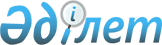 О внесении изменения в приказ Министра финансов Республики Казахстан от 31 марта 2015 года № 250 "Об установлении критериев отнесения товаров, перемещаемых физическими лицами через таможенную границу Таможенного союза, к товарам для личного пользования"Приказ Министра финансов Республики Казахстан от 11 января 2017 года № 12. Зарегистрирован в Министерстве юстиции Республики Казахстан 26 января 2017 года № 14734.
      В соответствии с пунктом 3 статьи 464 Кодекса Республики Казахстан от 30 июня 2010 года "О таможенном деле в Республике Казахстан" ПРИКАЗЫВАЮ:
      1. Внести изменения в приказ Министра финансов Республики Казахстан от 31 марта 2015 года № 250 "Об установлении критериев отнесения товаров, перемещаемых физическими лицами через таможенную границу Таможенного союза, к товарам для личного пользования" (зарегистрирован в Реестре государственной регистрации нормативных правовых актов за № 10738, опубликован в информационно-правовой системе "Әділет" 21 апреля 2015 года) следующее изменение:
      Критерии отнесения товаров, перемещаемых физическими лицами через таможенную границу Таможенного союза, к товарам для личного пользования изложить в редакции согласно приложению к настоящему приказу.
      2. Комитету государственных доходов Министерства финансов Республики Казахстан (Тенгебаев А.М.) в установленном законодательством порядке обеспечить:
      1) государственную регистрацию настоящего приказа в Министерстве юстиции Республики Казахстан и его официальное опубликование;
      2) размещение настоящего приказа на интернет-ресурсе Министерства финансов Республики Казахстан.
      3. Настоящий приказ вводится в действие по истечении десяти календарных дней после дня его первого официального опубликования.  Критерии отнесения товаров, перемещаемых физическими лицами
через таможенную границу Таможенного союза, к товарам
для личного пользования
      1. В зависимости от характера и количества товаров, а также частоты перемещения товаров, ввозимых физическими лицами в сопровождаемом и несопровождаемом багаже на таможенную территорию Таможенного союза, к товарам для личного пользования относятся, если:
      1) их количество не превышает следующие показатели:
      изделия из меха (в том числе головные уборы), классифицируемые в товарной позиции 4303 10 ТН ВЭД ЕАЭС – 1 (один) предмет одного наименования, размера и фасона на человека; 
      мобильный телефон – 2 (две) единицы на человека; 
      планшет – 2 (две) единицы на человека; 
      портативный переносной компьютер и принадлежности к нему (ноутбук, нэтбук) – 1 (одна) единица на человека; 
      ювелирные изделия – 5 (пять) предметов на человека; 
      велосипед – 1 (одна) штука на человека; 
      детская коляска – 1 (одна) штука на человека; 
      2) частота пересечения физического лица и (или) перемещения им товаров через таможенную границу Таможенного союза не превышает 1 (один) раз в месяц. 
      2. Транспортные средства для личного пользования, ввозимые на таможенную территорию Таможенного союза, любым способом, если их количество превышает 1 (одну) единицу в год, рассматриваются как предназначенные для предпринимательской деятельности. 
      3. Показатели не применяются в отношении товаров, бывших в употреблении (за исключением транспортных средств для личного пользования).
					© 2012. РГП на ПХВ «Институт законодательства и правовой информации Республики Казахстан» Министерства юстиции Республики Казахстан
				
Министр финансов
Республики Казахстан
Б. СултановПриложение
к приказу Министра финансов
Республики Казахстан
от 11 января 2017 года № 12 
Приложение
к приказу Министра финансов
Республики Казахстан
от 31 марта 2015 года № 250 